О внесении изменений в постановление администрации Ширтанского сельского поселения от 15.06.2015 № 50 «Об утверждении административного регламента администрации Ширтанского сельского поселения по исполнению муниципальной функции по осуществлению муниципального контроля за сохранностью автомобильных дорог местного значения в границах населенных пунктов Ширтанского сельского поселения»В соответствии с Федеральным законом от 3 августа 2018 г. N 316-ФЗ "О внесении изменений в Федеральный закон "О защите прав юридических лиц и индивидуальных предпринимателей при осуществлении государственного контроля (надзора) и муниципального контроля" администрация Ширтанского сельского поселения постановляет:1. Внести изменения в постановление администрации Ширтанского сельского поселения от 15.06.2015 № 50 «Об утверждении административного регламента администрации Ширтанского сельского поселения по исполнению муниципальной функции по осуществлению муниципального контроля за сохранностью автомобильных  дорог  местного значения в границах населенных пунктов Ширтанского сельского поселения» следующие изменения и дополнения:1) абзацы с 3 по 9 подпункта 3.2.1. изложить в новой редакции:« Основанием для проведения внеплановой проверки является:1) истечение срока исполнения юридическим лицом, индивидуальным предпринимателем ранее выданного предписания об устранении выявленного нарушения обязательных требований и (или) требований, установленных муниципальными правовыми актами;2) мотивированное представление должностного лица органа государственного контроля (надзора), органа муниципального контроля по результатам анализа результатов мероприятий по контролю без взаимодействия с юридическими лицами, индивидуальными предпринимателями, рассмотрения или предварительной проверки поступивших в органы государственного контроля (надзора), органы муниципального контроля обращений и заявлений граждан, в том числе индивидуальных предпринимателей, юридических лиц, информации от органов государственной власти, органов местного самоуправления, из средств массовой информации о следующих фактах:а) возникновение угрозы причинения вреда жизни, здоровью граждан, вреда животным, растениям, окружающей среде, объектам культурного наследия (памятникам истории и культуры) народов Российской Федерации, музейным предметам и музейным коллекциям, включенным в состав Музейного фонда Российской Федерации, особо ценным, в том числе уникальным, документам Архивного фонда Российской Федерации, документам, имеющим особое историческое, научное, культурное значение, входящим в состав национального библиотечного фонда, безопасности государства, а также угрозы чрезвычайных ситуаций природного и техногенного характера;б) причинение вреда жизни, здоровью граждан, вреда животным, растениям, окружающей среде, объектам культурного наследия (памятникам истории и культуры) народов Российской Федерации, музейным предметам и музейным коллекциям, включенным в состав Музейного фонда Российской Федерации, особо ценным, в том числе уникальным, документам Архивного фонда Российской Федерации, документам, имеющим особое историческое, научное, культурное значение, входящим в состав национального библиотечного фонда, безопасности государства, а также возникновение чрезвычайных ситуаций природного и техногенного характера;2.1) выявление при проведении мероприятий по контролю без взаимодействия с юридическими лицами, индивидуальными предпринимателями параметров деятельности юридического лица, индивидуального предпринимателя, соответствие которым или отклонение от которых согласно утвержденным федеральным органом исполнительной власти, осуществляющим функции по выработке и реализации государственной политики и нормативно-правовому регулированию в установленной сфере деятельности, индикаторам риска нарушения обязательных требований является основанием для проведения внеплановой проверки, предусмотренным в положении о виде федерального государственного контроля (надзора);»;2) абзац 11 пункта 3.1.1. изложить в следующей редакции:«-наименования юридических лиц (их филиалов, представительств, обособленных структурных подразделений), фамилии, имена, отчества индивидуальных предпринимателей, деятельность которых подлежит плановым проверкам, места нахождения юридических лиц (их филиалов, представительств, обособленных структурных подразделений) или места фактического осуществления деятельности индивидуальными предпринимателями;».2. Настоящее постановление вступает в силу после его официального опубликования.Глава администрации Ширтанского сельского поселения                                                             С.Н. МоисеевЧĂВАШ  РЕСПУБЛИКИЧУВАШСКАЯ РЕСПУБЛИКАЙĚПРЕÇ РАЙОНĚНШĂРТТАН ЯЛ ПОСЕЛЕНИЙЕН АДМИНИСТРАЦИЙĚЙЫШĂНУ12.09.2018 ç.   54 № Шарттан ялě АДМИНИСТРАЦИЯ ШИРТАНСКОГО СЕЛЬСКОГО ПОСЕЛЕНИЯИБРЕСИНСКОГО РАЙОНА ПОСТАНОВЛЕНИЕ12.09.2018 г. №54деревня Ширтаны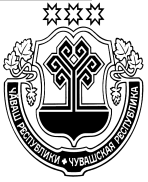 